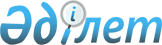 О корректировке базовых ставок земельного налога
					
			Утративший силу
			
			
		
					Решение Аягозского районного маслихата Восточно-Казахстанской области от 30 ноября 2018 года № 31/209-VI. Зарегистрировано Управлением юстиции Аягозского района Департамента юстиции Восточно-Казахстанской области 14 декабря 2018 года № 5-6-188. Утратило силу решением Аягозского районного маслихата области Абай от 27 декабря 2023 года № 10/169-VIII.
      Сноска. Утратило силу решением Аягозского районного маслихата области Абай от 27.12.2023 № 10/169-VIII (вводится в действие по истечении десяти календарных дней после дня его первого официального опубликования).
      Примечание РЦПИ.
      В тексте документа сохранена пунктуация и орфография оригинала.
      В соответствии пунктом 1 статьи 510 Кодекса Республики Казахстан от 25 декабря 2017 года "О налогах и других обязательных платежах в бюджет" (Налоговый кодекс), подпунктом 15) пункта 1 статьи 6 Закона Республики Казахстан от 23 января 2001 года "О местном государственном управлении и самоуправлении в Республике Казахстан", Аягозский районный маслихат РЕШИЛ:
      1. Повысить и понизить базовые ставки земельного налога Аягозского района согласно приложениям 1, 2 и 3.
      2. Настоящее решение вводится в действие с 1 января 2019 года. Корректировка налоговых ставок на земли сельских населенных пунктов (за исключением придомовых земельных участков) Аягозского района от базовых ставок земельного налога Корректировка налоговых ставок на земли промышленности, расположенные вне населенных пунктов Аягозского района от базовых ставок земельного налога Корректировка налоговых ставок на земли города Аягоза (за исключением придомовых земельных участков) от базовых ставок земельного налога
					© 2012. РГП на ПХВ «Институт законодательства и правовой информации Республики Казахстан» Министерства юстиции Республики Казахстан
				
      Председатель сессии,

      секретарь Аягозского

      районного маслихата

С. Искаков
Приложение 1 к решению 
Аягозского районного маслихата 
от 30 ноября 2018 года 
№ 31/209-VI
Номер зоны
Наименование сельского населенного пункта
Процент понижения (-) или процент повышения (+) базовых ставок земельного налога
І
поселок Актогай
+50
І
село Шынкожа
+50
І
село Каражал
+50
І
село Мамырсу
+50
ІІ
село Бозай
+40
ІІ
село Батпак
+40
ІІІ
село Майлин
+30
ІІІ
село Старый Майлин
+30
ІІІ
село Караул
+30
IV
село Айгыржал
+20
IV
село Кошкентал
+20
IV
село Акклет
+20
IV
село Биесимас
+20
IV
село Карагаш
+20
IV
село Сарыарка
+20
V
село Акши
+10
V
село Доненбай
+10
V
село Егизкызыл
+10
V
село Колкутты
+10
V
село Карабулак
+10
V
село Ай (Мынбулакий с/о)
+10
V
село Толенды
+10
V
село Ай (Нарынский с/о)
+10
V
село Оркен
-10
V
село Косагаш
-10
V
село Баршатас
-10
V
село Мадениет
-10
V
село Бидайык
-10
VI
село Айгыз
-10
VI
село Актубек
-10
VI
село Акшауле
+10
VI
село Жиланды
-10
VI
село Коныртау
-10
VI
село Топар
-10
VI
станция Акбулак
-10
VI
село Тарбагатай
-10
VI
село Кенколат
-10
VI
село Карабулак (Майлинский с/о)
-10
VI
село Коксала
-10
VI
село Тарлаулы
-10
VI
станция Жузагаш
-10
VI
село Малтугел
-10
VI
село Актас
-10
VI
село Шаграй
-10
VI
село Сатай
-10
VII
село Абден
-20
VII
село Орта-Арал
-20
VII
село Акшокы
-20
VII
село Акши
-20
VII
станция Тансык
-20
VII
село Копа
-20
VII
село Ескене булак
-20
VII
село Копа
-20
VII
село Борлы
-20
VII
село Баканас
-20
VII
село Корык
-20
VIII
село Желдыкара
-30
VIII
село Каракум
-30
VIII
село Карасу
-30
VIII
село Емельтау
-30
IX
село Шубартос
-30
IX
село Егиндыбулак
-30
IX
село Байкошкар
-30
X
село Кайракты
-40
X
село Коктал
-40
XI
село Карабулак (Косагашский с/о)
-10Приложение 2 к решению 
Аягозского районного маслихата 
от 30 ноября 2018 года 
№ 31/209-VI
Номер зоны
Номер и наименование кадастрового квартала
Процент понижения (-) или процент повышения (+) базовых ставок земельного налога
І
05-239-007
Бывший совхоз им. Беймбета Майлина
05-239-005
Бывший совхоз "Сергиопольский"
+50
ІІ
05-239-009
РСХО Аягозское (подхозмясокомбинат)
+10
ІІІ
05-239-054
Бывший совхоз им. Калинина
+10
IV
05-239-024
Бывший совхоз XXV съезда КППС
05-239-002
Бывший совхоз "Акшатауский"
05-239-019
Бывший совхоз "Нарынский"
05-239-017
Бывший совхоз "Мынбулак"
+10
V
05-239-011
Бывший совхоз "Акчиийский"
05-239-013
Бывший совхоз им. Сабыржана Габбасова
05-239-015
Бывший совхоз "Тарбагатайский"
+10
VI
05-239-022
Бывший совхоз "Тансыкский"
+10
VII
05-239-058
Бывший совхоз "Кокталский"
05-239-026
Бывший совхоз "Овцевод"
05-239-046
Бывший совхоз им. Ш.Валиханова
05-239-050
Бывший совхоз "Горный"
05-239-052
Бывший совхоз "Баканаский"
05-239-052
Бывший совхоз "Сарыкамысский"
+10
VIII
05-239-044
Бывший совхоз XXIII съезда КПСС
05-239-048
Бывший совхоз "Алгабасский"
05-239-056
Бывший совхоз "Шубартауский"
+10Приложение 3 к решению 
Аягозского районного маслихата 
от 30 ноября 2018 года 
№ 31/209-VI
Номер зоны
Наименование зоны
Процент понижения (-) или процент повышения (+) базовых ставок земельного налога
І
1 оценочный район
+50
ІІ
2 оценочный район
+40
ІІІ
3 оценочный район
+30
IV
4 оценочный район
+25
V
5 оценочный район
+15
VI
6 оценочный район
+10